QPVI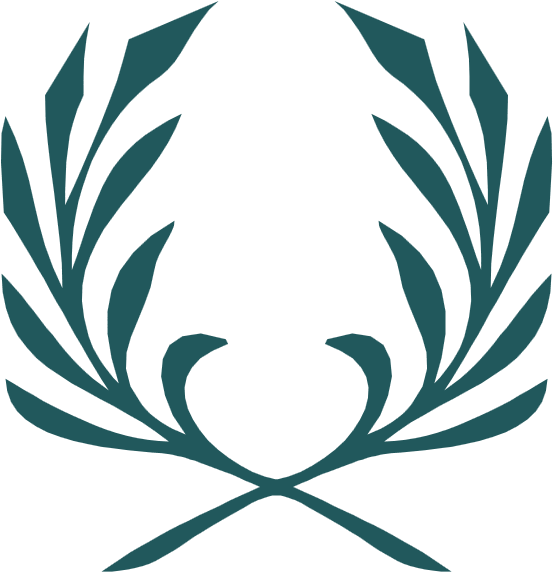 Quality Programs for Students with Visual ImpairmentsTennessee QPVI Training Registration FormThe QPVI training will take place at the Tennessee School for the Blind at 115 Stewarts Ferry Pike in Nashville, TN on November 3rd from 1-4:00 and continue on Saturday, November 4th from 8:30-3:00. While the training is free there are no funds to support travel or lodging. Each participant will receive training on the QPVI process and all materials on a flash drive. QPVI is a vision-specific program improvement process. Nearby hotels are found on the flyer. Please complete the registration form and return electronically to Karen Blankenship at Karen@QPVI.com.  We look forward to seeing you in Nashville.Name:Address:Phone Number:Email Address:School District & State:Professional role: